Neue Öffnungszeiten unserer Bücherei in Schwanenkirchen Ab Januar 2023:Jeden Mittwoch von 16-17 UhrJeden 2. Und 4. Samstag von 10-11 Uhr.Jeden 2. Und 4. Sonntag nach dem Gottesdienst.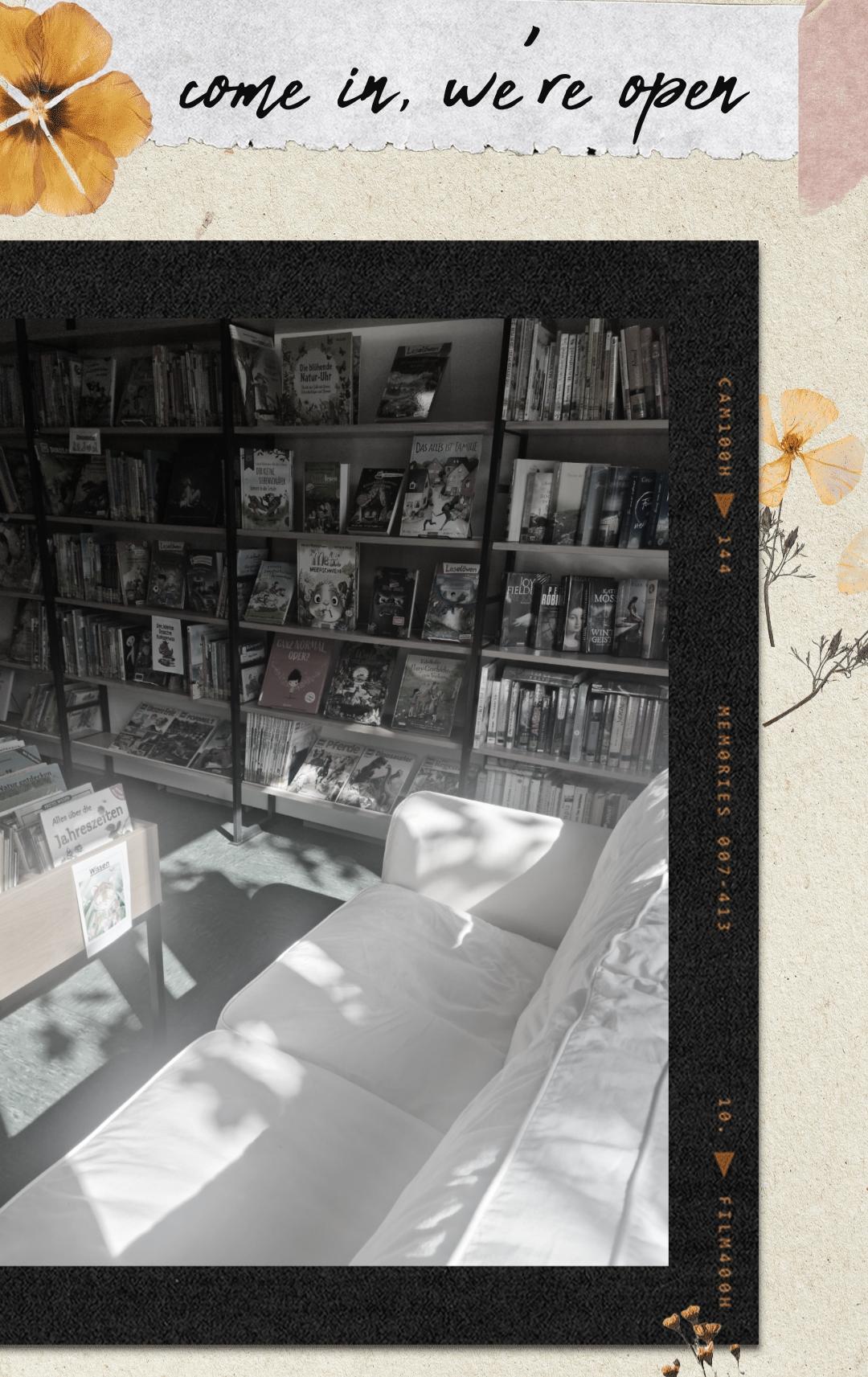 Wir freuen uns auf Euch. 